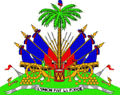 MINISTERE DE LA SANTÉ PUBLIQUE ET DE LA POPULATIONUNITÉ DE COORDINATION DES MALADIES INFECTUEUSES ET TRANSMISSIBLEUCMIT/MSPP____________________________________________________________________________TERMES DE REFERENCE Acquisition de Matériels Informatiques JustificationL’Unité de Coordination des Maladies Infectieuses et Transmissibles (UCMIT) est une entité du MSPP qui assure la coordination des trois Programmes Nationaux de Lutte contre la Tuberculose (PNLT), le VIH/SIDA (PNLS) et la Malaria (PNCM).  L’UCMIT/MSPP, en tant que Sous Récipiendaire (SR) dans le cadre du dispositif de riposte au COVID-19 (C19RM) : adaptation au COVID-19 des programmes de lutte contre le VIH, la tuberculose et le paludisme, financé par le Fonds Mondial à travers la Word Vision, développe en tant que tel, des interventions aussi institutionnelles que communautaires pour s’assurer que les activités prévues dans le cadre ce programme de lutte contre la COVID 19 soient mises en œuvre. Cependant, certains facteurs, notamment la situation socio politique et sécuritaire du pays, ont empêchés leurs réalisations selon les plans et échéancier établis. Dans ce contexte, l’UCMIT est en train de prendre des dispositions pour accélérer la réalisation de certaines activités à caractère communautaire afin de combler les écarts constatés En vue de permettre aux prestataires d’échanger des informations en temps réel et d’avoir accès à des données fiables à portée de main pour des directives claires et précises, dans le but d’atténuer les répercussions du Covid 19 sur les programmes de lutte contre le VIH, la tuberculose et le paludisme et d’apporter des améliorations urgentes aux systèmes de santé conventionnels et communautaires. L’UCMIT se propose d’acquérir des matériels électroniques qui seront décernés à ces employés. La description de ces matériels sont présentées ci-dessous.Description technique des matériels Livraison/Délai de livraisonLivraison assurée par le fournisseur ;Matériel bien emboité de façon sécuritaire Les boites étiquetées de la description du contenuVérification du nombre de boites et de leur contenu lors de la livraisonLa livraison se fait au plus tard dans un délai de 5 jours calendaires après la signature du contrat, aux jours ouvrés entre 9 hres AM et 3 hres PM. Aspects légaux / Réputation du fournisseurUCMIT, en tant qu’entité étatique, s’assure que les entreprises avec lesquelles elle fait des transactions sont légalement enregistrées et ne sont pas en contravention avec les autorités. De ce fait, l’UCMIT tiendra en compte, à tout moment, des éléments d’information ci-dessous : La patente de fonctionnement délivrée par les autorités étatiques est à jour ;L’entreprise satisfait les exigences formulés par l’OFAC (Manuel de procédures interne de l’UCMIT)L’entreprise jouit d’une bonne réputation auprès de ses clients (des particuliers ou des organisations) qui bénéficient de ses services ;L’entreprise répond favorablement à la grille d’évaluation de prestation de services établie par l’UCMIT.L’entreprise bénéfice d’un avis favorable à la satisfaction des matériels utilisés ou fournis antérieurement. Paiement / Conditions de paiementLe paiement sera effectué après réception des commandes selon les thèmes définit dans le contrat. La méthode de paiement favorable à l’UCMIT est le paiement par chèque émis au nom de l’entreprise. De ce fait :L’entreprise doit communiquer dans la cotation le nom au profit duquel on doit émettre le chèque.Aucune taxe (TCA ou autres) ne doit être ajoutée dans la facture. UCMIT, étant une entité étatique délivrant des services de santé à la population est exonéré des taxes.Après paiement, en plus de la facture de paiement avec sceau payé, l’entreprise doit donner à l’UCMIT une confirmation de garantie des services après-vente.Garantie et Services après-vente Le fournisseur doit préciser dans son offre technique :La garantie qui est donnée au bon fonctionnement des matériels acquis et indiquer sur quelle période elle s’étend ;La quantité et le type de service gratuit et/ou à prix réduit après-installation ;A l’expiration, de la période de gratuité, la compagnie pourra offrir des services à des prix préférentielsLa disponibilité des pièces de rechange sur le marché ;La disponibilité de techniciens sur le marché à intervenir en cas d’urgence si les portes de la compagnie sont fermées ;Une démonstration et un guide d’utilisation après installation ; Comment la compagnie interviendra sur les problèmes non identifiésConstitution du dossier Cotations détaillées ; Preuve d’existence réelle (Adresse physique, Représentant, etc…)Preuve d’enregistrement et d’existence légale (patente et immatriculation fiscale)Copie de la patente de fonctionnement à jourCopie de matricule fiscaleFournit la garantie de livrer, même avant de recevoir les fonds, les matériels ci-dessus spécifiés Critères d’évaluation et de sélection des fournisseursLes dossiers des fournisseurs seront évalués suivant les critères suivants :La présentation des matériels est en conformité aux descriptions techniques La disponibilité immédiate des matériels La qualité des matériels (solidité, durabilité)Le rapport qualité / prix toutes propositions gardées au regard des autres fournisseurs Le score du fournisseur par rapport aux autres critères mentionnés dans les termes de références (délai de livraison, réputation, constitution du dossier, aspects légaux, acceptation des conditions de paiement, etc.)Soumission du dossier d’applicationLes fournisseurs intéressés peuvent soumettre leur dossier d’application sous plis cachetés en trois (3) exemplaires avec mention ‘’ DAO : Matériels Informatiques ’’ à la réception de l’UCMIT sis au 17, Rue Darguin, Pétion-Ville, Haïti, ou au plus tard le 11 novembre 2022 Avant  3 : 00 hres pm………...MatérielsQuantitéSpécificitésLaptop8Intel Core I78GB/12GB RAM1TB HDD / 512GB SSDBacklight Keyboard.WIFIBluetoothWindows 10 Pro 64 bytesEcran 15.6 ‘’Antivirus8Norton StandardOffice8Microsoft Office USSac à dos8Dimension 15.6’’ water proofSmartphone8Samsung Galaxy A52,   8 GB Ram 128 storage 